Tutorial Pedagogy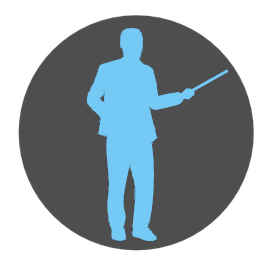 Definition:A tutorial is a small class of one, or only a few students, in which the tutor, a lecturer, or other academic staff member, gives additional individual attention to the students.  More interactive and specif than a lecture, a tutorial seeks to teach by example and supply the information to complete a certain task.